Anmeldekarte für die Kurse 2019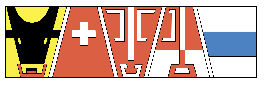         Hauswarte-Fachverband                 Innerschweiz                  www.hfins.chName: …………………………….………..…………  Vorname: …………..……..………..………….Adresse: ……………………………….……………… Plz/Ort: ……………………..………………….Tel. Nr.: ………………………….………………….… E-Mail: ……………………………….…………	Kurs ankreuzen und absenden an:              weiterbildung@hfins.chKursAnmelde- SchlussDatumKursbeschriebAnmeldung128.April19Mittwoch22. Mai 19Kärcher Professionell226.Mai 19Mittwoch26. Juni 19toolsuisse Gebäudemanagement318.Aug.19Mittwoch 11.Sept.19Alles um die Sicherheit der Türen415.Sept.19Mittwoch23.Okt.19Erwachsenenbildung